SkaraBrae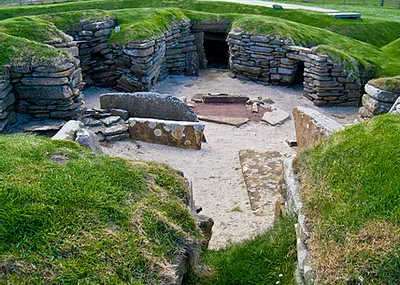 Re-cap 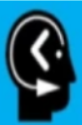 Quick write what can you remember about Skara Brae?Where is it?What is it?What are some of the physical and human features of it?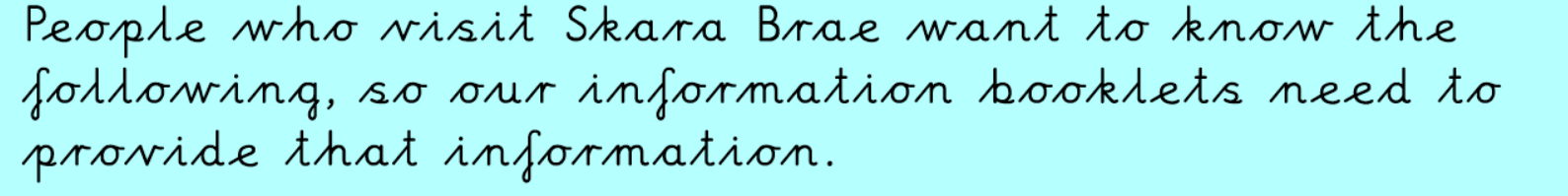 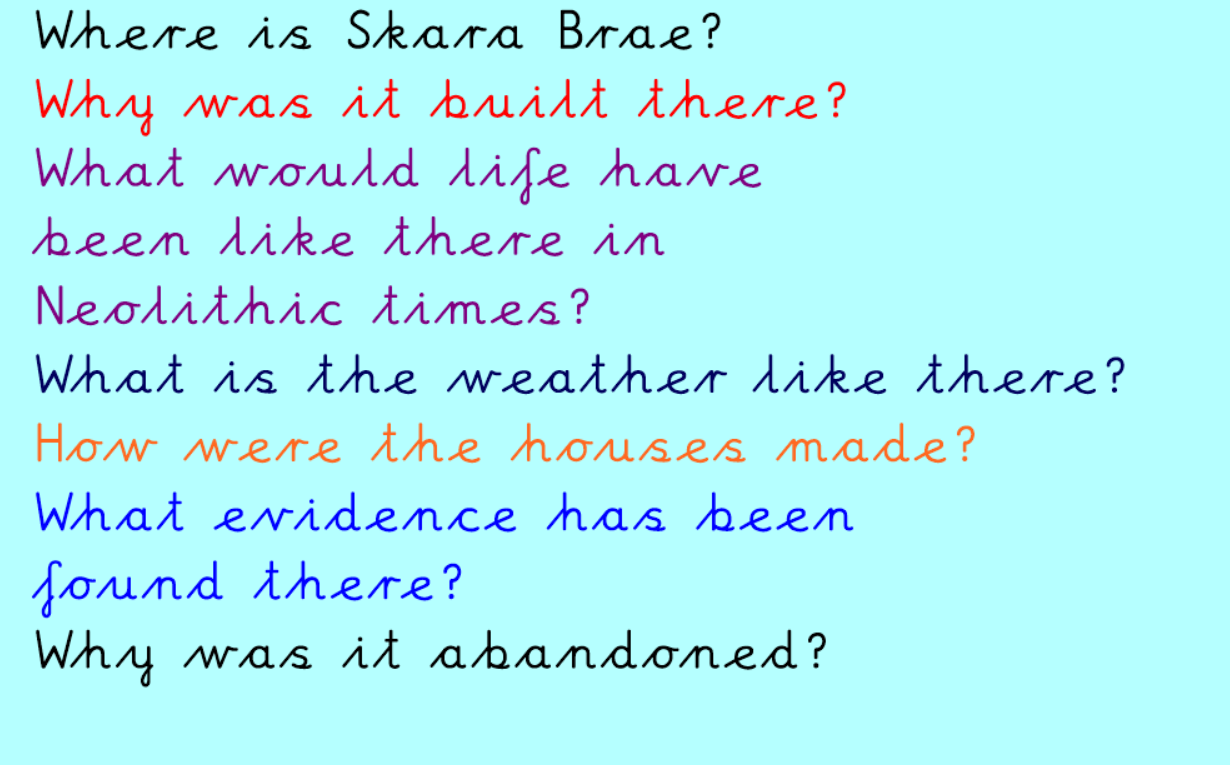 Use websites to find out about Skara Brae and make a tourist information leaflet. https://www.natgeokids.com/uk/discover/history/general-history/skara-brae/https://kids.kiddle.co/Skara_Braehttps://www.ks2history.com/skara-brae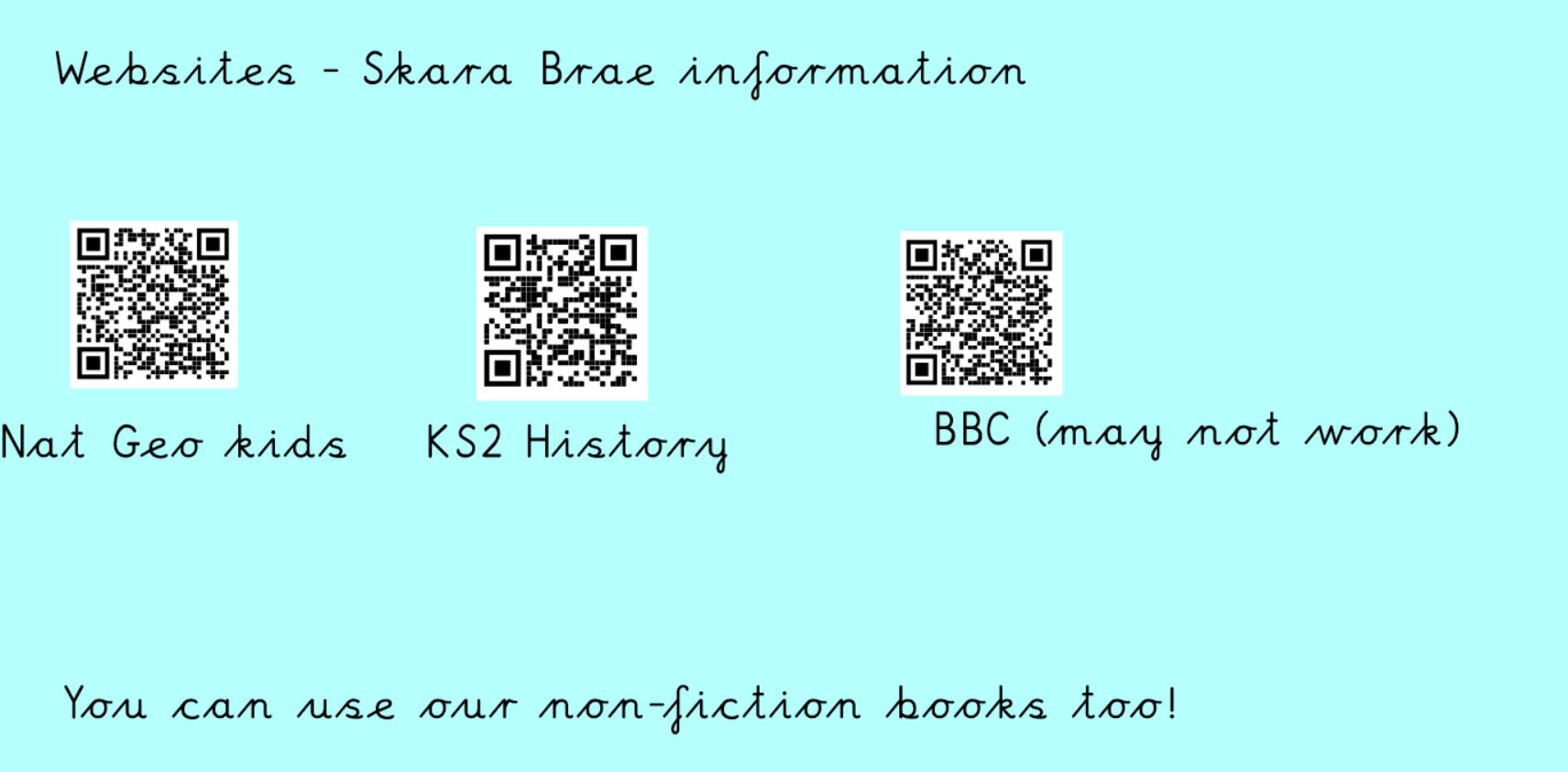 Example booklet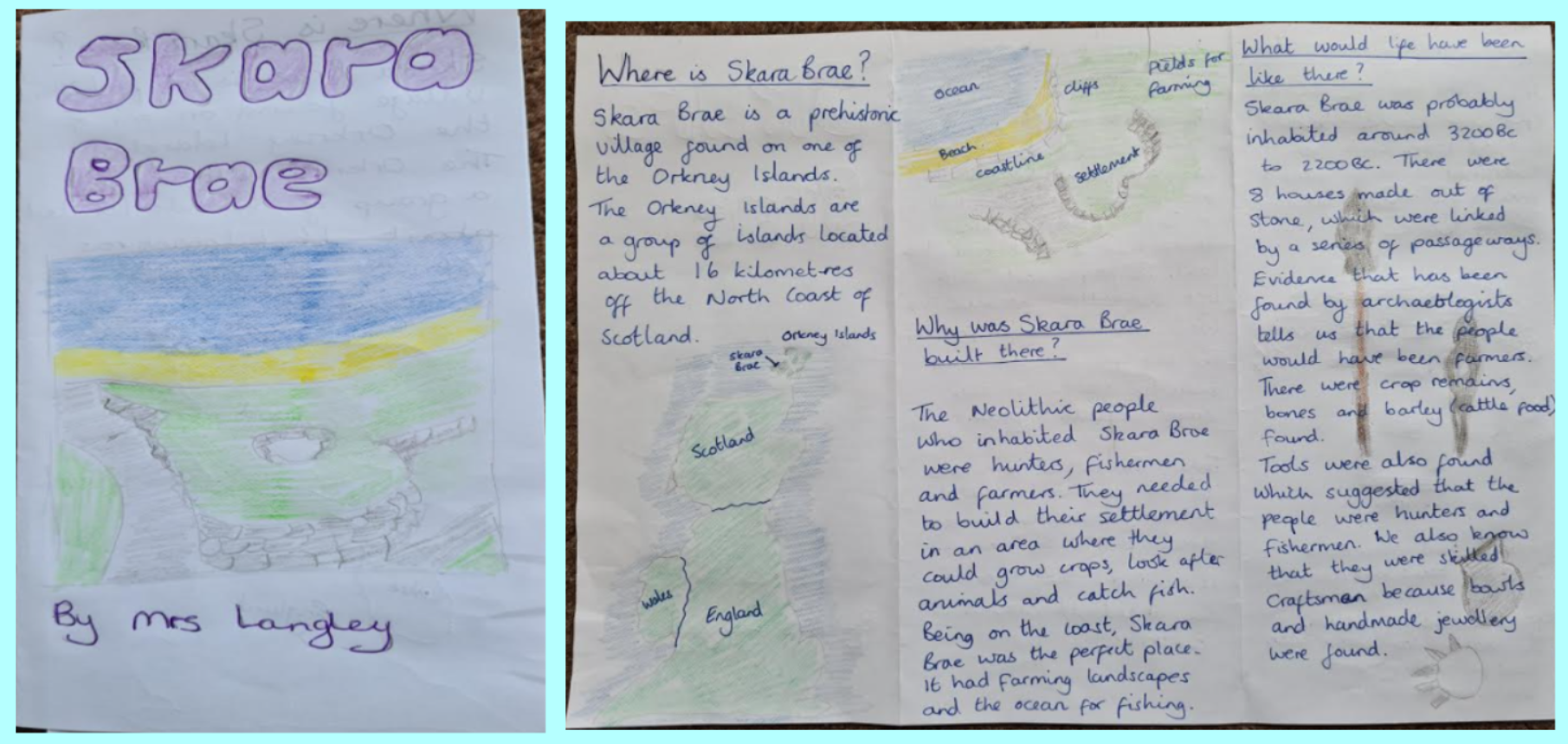 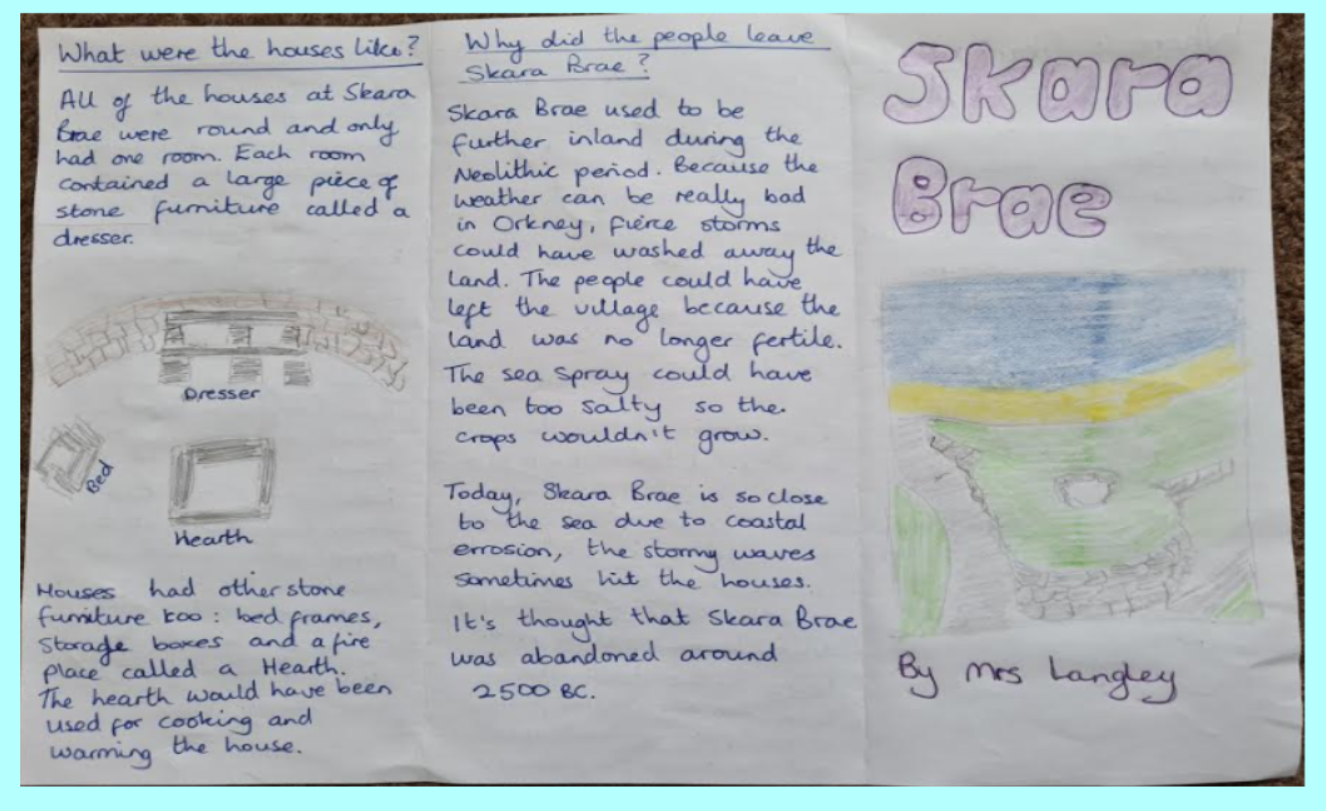 